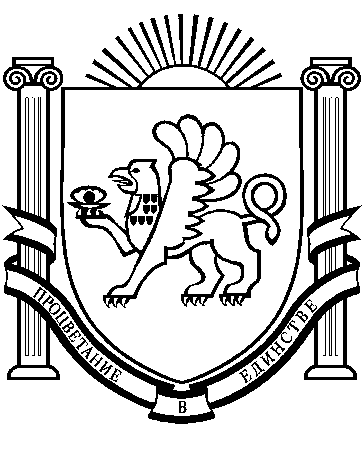 РЕСПУБЛИКА    КРЫМ                                                                                  РАЗДОЛЬНЕНСКИЙ    РАЙОН                                                                                              БОТАНИЧЕСКИЙ   СЕЛЬСКИЙ    СОВЕТ46 заседание 1 созыва01 декабря 2016 год                с.Ботаническое                           № 482  О внесении изменений в решение 11 сессии Ботанического сельского совета I созыва от 30.12.2014 № 12  «Об утверждении образцов  бланков администрации  Ботанического сельского поселения»В соответствии с Федеральным законом от 06.10.2003 года № 131-ФЗ «Об общих принципах организации местного самоуправления в Российской Федерации», Законом Республики Крым от 21.08.2014 № 54-ЗРК «Об основах местного самоуправления в Республике Крым», Уставом муниципального образования Раздольненский район Республики Крым, во исполнение пункта 15 поручения Главы Республики Крым от 10.06.2016 № 01-62/165, Ботанический сельский советР Е Ш И Л: 1.Внести    изменения    в    решение    11  сессии Ботанического сельского совета I созыва от 30.12.2014 № 12  «Об утверждении образцов  бланков администрации  Ботанического сельского поселения, изложив Приложение 1 в новой редакции (прилагается).2.Настоящее решение вступает в силу со дня официального обнародования. 3.Решение обнародовать на сайте администрации Ботанического сельского поселения(http://admbotanika.ru). Председатель  Ботаническогосельского совета								М.А.ВласевскаяПриложение 1 к решению Ботанического сельского советаот 30.12.2014 № 12в редакции решения 45  заседания Ботанического сельского совета І созыва от 01.12.2016 № 482Бланк письма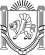 Адміністрація Ботанічного        Администрация Ботанического        Къырым Джумхуриети Раздольное    сільського поселення                         сельского поселения                           болюги Ботаническое койРоздольненського району                    Раздольненского района                   къасабасынынъ Идареси       Республіки Крим                              Республики   Крым                Почтовый адрес:  ул.Победы, 1 А, с.Ботаническое, Раздольненский район, Республика Крым, 296213тел. факс (06553) 993-642, 993-647 e-mail:  botanikasovet@razdolnoe.rk.gov.ruот __________№ _________на______№  ______________ИНФОРМАЦИЯК проекту решения «О внесении изменений в решение 11 сессии Ботанического сельского совета I созыва от 30.12.2014 № 12  «Об утверждении образцов  бланков администрации  Ботанического сельского поселения»Во исполнение пункта 15 поручения Главы Республики Крым от 10.06.2016 №01-62/165 о недопустимости использования в работе органами местного самоуправления услуг электронных почтовых серверов посторонних коммерческий компания, Раздольненский районный совет начал пользоваться новым электронным почтовым сервером Е-mail : botanikasovet@razdolnoe.rk.gov.ru, в связи с чем возникла необходимость внесения изменений в бланк  письма администрации Ботанического сельского поселения..Заместитель главы администрации Ботанического сельского  поселения				Т.Е.Кондратенко